MedienmitteilungOetwil am See, 15. Februar 2017Verein will Brennnessel als Delikatesse etablierenDer Verein Brennpunkt Brennnessel bringt die Urtica dioica, bekannt unter dem Namen Grosse Brennnessel, auf den gedeckten Tisch. Ziel ist es, die Nutzpflanze als gesunde Delikatesse auf den Markt zu bringen und so gleichzeitig die Artenvielfalt zu fördern.Der Verein Brennpunkt Brennnessel wurde vergangenen November von den drei Initiantinnen Doris Abt, Ingrid Baldinger und Martin Hofer ins Leben gerufen. “Dieser Pflanze gehört die Zukunft”, sind die drei überzeugt. Der Verein dient als Informations- und Vermittlungsplattform für Landwirte, Produzenten, Gastronomen, Händler und Konsumenten.Lokaler Superfood für Mensch und TierJetzt im Frühling beginnt nicht nur der Bärlauch, sondern eben auch die Brennnessel im Wald oder im Garten zu spriessen. Die Brennnessel-Saison dauert bis Mitte September. Wegen der Brennhaare hüten sich viele davor, die Pflanze zu berühren, geschweige denn sie zu essen. Was viele nicht wissen: Gewappnet mit Handschuhen oder der richtigen Technik ist das Pflücken ein Leichtes. Bei der Verarbeitung mit Öl, heissem Wasser oder dem einmaligen Wallen mit dem Nudelholz brechen die Brennhärchen ab und brennen nicht mehr.Die Brennnesselblätter entfalten ihren herb-aromatischen Geschmack frisch am besten in Salaten, als Beigabe im Quark, gebacken in einer Quiche oder gekocht in Suppen oder auch als Pesto-Sauce für Pasta. Sogar die Brennnesselsamen schmecken frisch oder geröstet mild nussig. Auf das Butterbrot oder das Müesli gestreut liefern sie ein wertvolles Frühstück.Die Brennnessel überzeugt nicht nur geschmacklich, sondern ist darüber hinaus auch noch gesund. Die Pflanze ist reich an Proteinen, Vitaminen und Mineralien. Die frischen Blätter enthalten fünfmal mehr Kalzium als Milch, sechsmal mehr Vitamin C als die Orange und doppelt so viel Eisen wie Spinat. Die Brennnesselsamen sind genau so reich an Eiweiss wie die aus Südamerika eingeflogenen Chia-Samen. Von wegen UnkrautNeben ihrer Rolle als lokalem Superfood für uns Menschen ist die Brennnessel auch Nahrung für fünfzig heimische Schmetterlingsraupen. Darüber hinaus ernähren sich zahlreiche Insekten und damit indirekt viele Vögel von ihr. Für vier unserer hiesigen Schmetterlingsarten ist der Verzehr von Brennnesseln gar überlebensnotwendig – darunter für den kleinen Fuchs.In unseren Gärten ist die Brennnessel kein besonders gern gesehener Gast und deshalb dort auch immer seltener anzutreffen. Als Experiment könnte man sie daher auch mal stehen lassen und zum Probieren ein Blättchen für den Salat abzupfen. Mähen oder Ausreissen bringt sie unkompliziert wieder zum Verschwinden.Brennnessel-Variationen probierenIm Rahmen einer ersten Aktion bringt der Verein Brennpunkt Brennnessel Produzenten und Gastronomen zusammen. Interessierte dürfen in Restaurants, einer Suppen-Bar, einem Garten-Center, an einem Gemüsemarkt oder auch in einer Bäckerei von verschiedenen Brennnessel-Variationen kosten.Ort und Datum der Veranstaltungen entnehmen Sie der Website des Vereins. Dort finden Sie ausserdem weitere Informationen und Rezeptideen von Rebecca Clopath, der Buchautorin Gabriele Leonie Bräutigam und weiteren. www.brennpunktbrennnessel.ch.Kontakt:Verein Brennpunkt BrennnesselDoris Abt8618 Oetwil am Seed.brennnessel@gmail.com
Tel. 076 568 00 75Die Bilder stehen in druckfähiger Auflösung zum Download unter www.brennpunktbrennnessel.ch/presse bereit.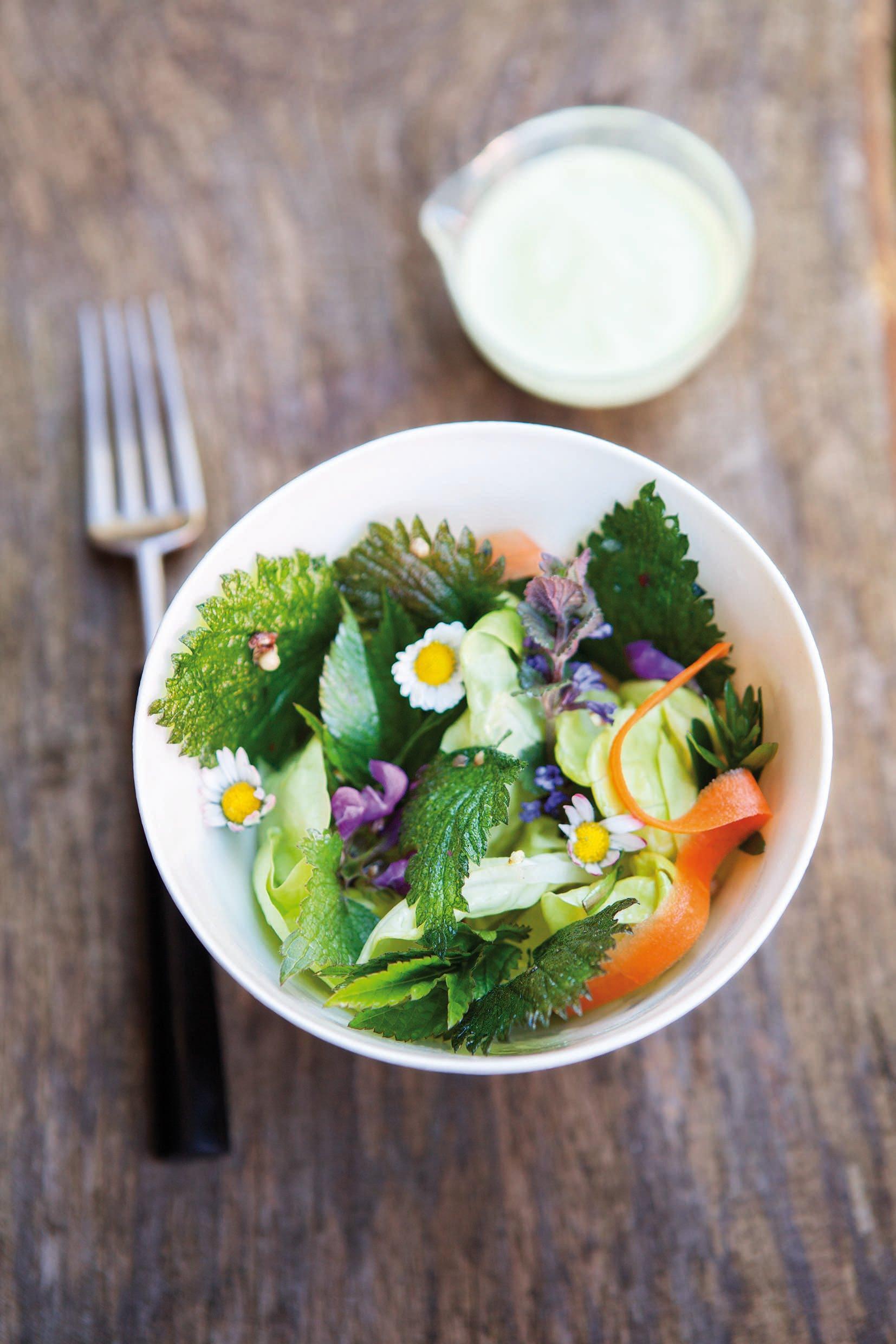 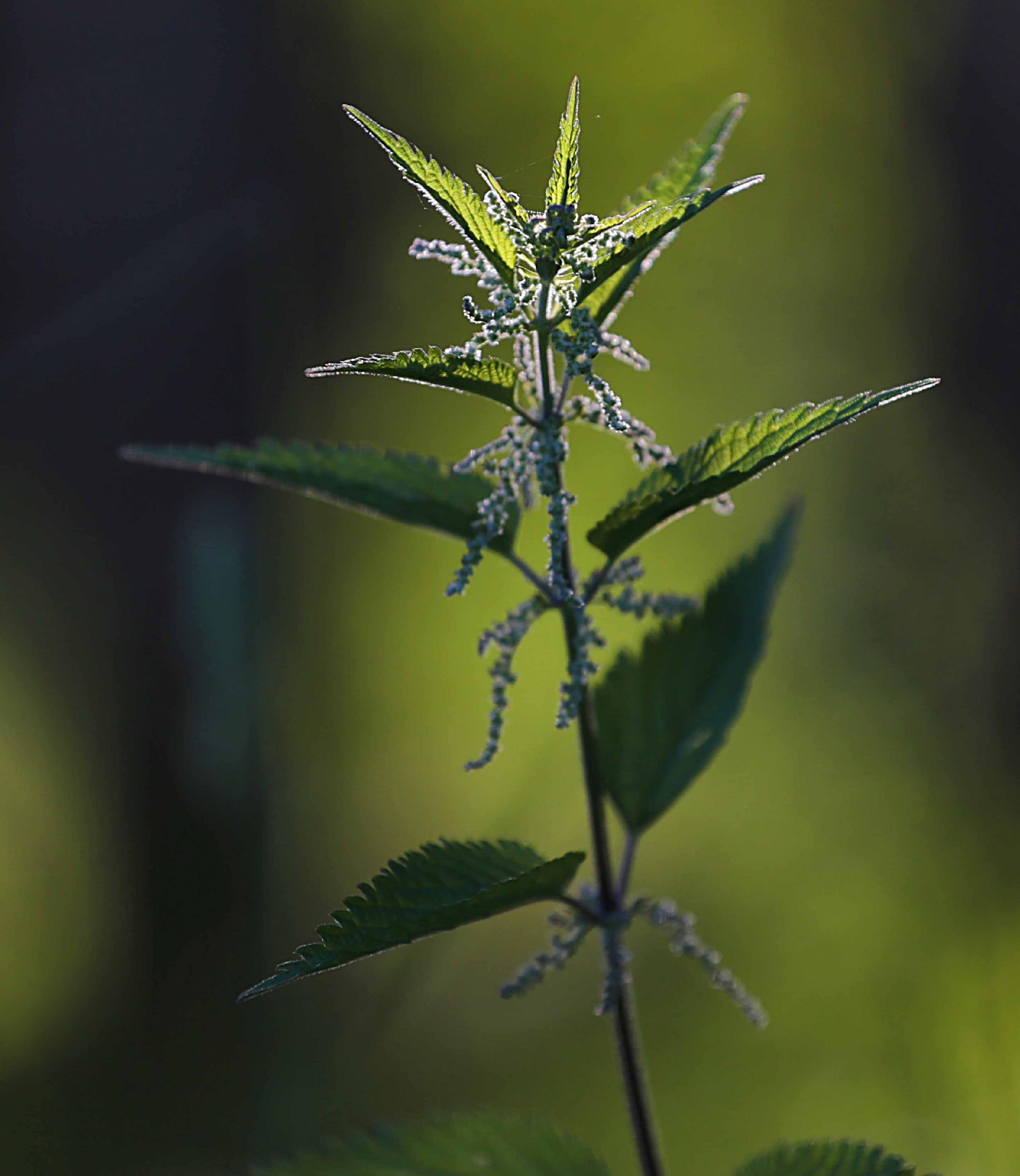 